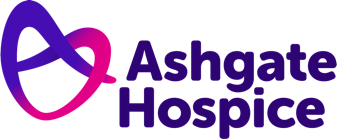  		ASHGATE HOSPICE VIRTUAL WARD TEAMREFERRALS WILL NOT BE ACCEPTED IF INFORMATION REQUESTED IS NOT COMPLETED OR IF THE PATIENT REFUSES TO CONSENTREFERRALS WILL NOT BE ACCEPTED IF INFORMATION REQUESTED IS NOT COMPLETED OR IF THE PATIENT REFUSES TO CONSENTREFERRALS WILL NOT BE ACCEPTED IF INFORMATION REQUESTED IS NOT COMPLETED OR IF THE PATIENT REFUSES TO CONSENTREFERRALS WILL NOT BE ACCEPTED IF INFORMATION REQUESTED IS NOT COMPLETED OR IF THE PATIENT REFUSES TO CONSENTREFERRALS WILL NOT BE ACCEPTED IF INFORMATION REQUESTED IS NOT COMPLETED OR IF THE PATIENT REFUSES TO CONSENTREFERRALS WILL NOT BE ACCEPTED IF INFORMATION REQUESTED IS NOT COMPLETED OR IF THE PATIENT REFUSES TO CONSENTREFERRALS WILL NOT BE ACCEPTED IF INFORMATION REQUESTED IS NOT COMPLETED OR IF THE PATIENT REFUSES TO CONSENTREFERRALS WILL NOT BE ACCEPTED IF INFORMATION REQUESTED IS NOT COMPLETED OR IF THE PATIENT REFUSES TO CONSENTGUIDANCE: Please complete all relevant sections below. Please email completed form and relevant documentation to: ashgatehospice.referrals@nhs.net For urgent queries, please contact 01246 565030 9.00am – 17.00pmGUIDANCE: Please complete all relevant sections below. Please email completed form and relevant documentation to: ashgatehospice.referrals@nhs.net For urgent queries, please contact 01246 565030 9.00am – 17.00pmGUIDANCE: Please complete all relevant sections below. Please email completed form and relevant documentation to: ashgatehospice.referrals@nhs.net For urgent queries, please contact 01246 565030 9.00am – 17.00pmGUIDANCE: Please complete all relevant sections below. Please email completed form and relevant documentation to: ashgatehospice.referrals@nhs.net For urgent queries, please contact 01246 565030 9.00am – 17.00pmGUIDANCE: Please complete all relevant sections below. Please email completed form and relevant documentation to: ashgatehospice.referrals@nhs.net For urgent queries, please contact 01246 565030 9.00am – 17.00pmGUIDANCE: Please complete all relevant sections below. Please email completed form and relevant documentation to: ashgatehospice.referrals@nhs.net For urgent queries, please contact 01246 565030 9.00am – 17.00pmGUIDANCE: Please complete all relevant sections below. Please email completed form and relevant documentation to: ashgatehospice.referrals@nhs.net For urgent queries, please contact 01246 565030 9.00am – 17.00pmGUIDANCE: Please complete all relevant sections below. Please email completed form and relevant documentation to: ashgatehospice.referrals@nhs.net For urgent queries, please contact 01246 565030 9.00am – 17.00pmDate of referral:Date of referral:Name of referrer:Job title:Name of referrer:Job title:Name of referrer:Job title:Name of referrer:Job title:Base of work:Base of work:Email:Email:Email:Email:Contact telephone:Contact telephone:Contact telephone:Contact telephone:Referrer’s availability to be contacted:Referrer’s availability to be contacted:Referrer’s availability to be contacted:Referrer’s availability to be contacted:Referrer’s availability to be contacted:Referrer’s availability to be contacted:Referrer’s availability to be contacted:Referrer’s availability to be contacted:HAS THE PATIENT CONSENTED TO THE REFERRAL AND AGREED TO SHARE THEIR HEALTH RECORDS?YES 	 NO HAS THE PATIENT CONSENTED TO THE REFERRAL AND AGREED TO SHARE THEIR HEALTH RECORDS?YES 	 NO HAS THE PATIENT CONSENTED TO THE REFERRAL AND AGREED TO SHARE THEIR HEALTH RECORDS?YES 	 NO HAS THE PATIENT CONSENTED TO THE REFERRAL AND AGREED TO SHARE THEIR HEALTH RECORDS?YES 	 NO HAS THE PATIENT CONSENTED TO THE REFERRAL AND AGREED TO SHARE THEIR HEALTH RECORDS?YES 	 NO HAS THE PATIENT CONSENTED TO THE REFERRAL AND AGREED TO SHARE THEIR HEALTH RECORDS?YES 	 NO HAS THE PATIENT CONSENTED TO THE REFERRAL AND AGREED TO SHARE THEIR HEALTH RECORDS?YES 	 NO HAS THE PATIENT CONSENTED TO THE REFERRAL AND AGREED TO SHARE THEIR HEALTH RECORDS?YES 	 NO Is the District Nurse involved in the patient’s care? Yes  	 No  If no, please make a referral to the District Nursing Team.Is the District Nurse involved in the patient’s care? Yes  	 No  If no, please make a referral to the District Nursing Team.Is the District Nurse involved in the patient’s care? Yes  	 No  If no, please make a referral to the District Nursing Team.Is the District Nurse involved in the patient’s care? Yes  	 No  If no, please make a referral to the District Nursing Team.Is the District Nurse involved in the patient’s care? Yes  	 No  If no, please make a referral to the District Nursing Team.Is the District Nurse involved in the patient’s care? Yes  	 No  If no, please make a referral to the District Nursing Team.Is the District Nurse involved in the patient’s care? Yes  	 No  If no, please make a referral to the District Nursing Team.Is the District Nurse involved in the patient’s care? Yes  	 No  If no, please make a referral to the District Nursing Team.Has the patient been known previously to Ashgate Hospice? Yes  	 No   If yes, please state which services:Has the patient been known previously to Ashgate Hospice? Yes  	 No   If yes, please state which services:Has the patient been known previously to Ashgate Hospice? Yes  	 No   If yes, please state which services:Has the patient been known previously to Ashgate Hospice? Yes  	 No   If yes, please state which services:Has the patient been known previously to Ashgate Hospice? Yes  	 No   If yes, please state which services:Has the patient been known previously to Ashgate Hospice? Yes  	 No   If yes, please state which services:Has the patient been known previously to Ashgate Hospice? Yes  	 No   If yes, please state which services:Has the patient been known previously to Ashgate Hospice? Yes  	 No   If yes, please state which services:Patient’s current location:Patient’s current location:Patient’s current location:Patient’s current location:Patient’s current location:Patient’s current location:Patient’s current location:Patient’s current location:PATIENT DETAILSPATIENT DETAILSPATIENT DETAILSPATIENT DETAILSPATIENT DETAILSPATIENT DETAILSPATIENT DETAILSPATIENT DETAILSName of patientNHS number:NHS number:NHS number:Date of birth:Date of birth:Date of birth:Date of birth:Age:Address:Address:Address:Address:Address:Address:Address:Address:Contact Tel:Contact Tel:Contact Tel:Contact Tel:Contact Tel:Mobile:Mobile:Mobile:Is English their first language? Yes    No If no, what is their preferred language? Ethnicity:Marital Status:Is English their first language? Yes    No If no, what is their preferred language? Ethnicity:Marital Status:Is English their first language? Yes    No If no, what is their preferred language? Ethnicity:Marital Status:Is English their first language? Yes    No If no, what is their preferred language? Ethnicity:Marital Status:Is English their first language? Yes    No If no, what is their preferred language? Ethnicity:Marital Status:Does the patient live alone? Yes 	 No Key safe:Religion:Does the patient live alone? Yes 	 No Key safe:Religion:Does the patient live alone? Yes 	 No Key safe:Religion:NEXT OF KIN/PREFERRED CONTACTNEXT OF KIN/PREFERRED CONTACTNEXT OF KIN/PREFERRED CONTACTNEXT OF KIN/PREFERRED CONTACTNEXT OF KIN/PREFERRED CONTACTOTHER RELEVANT FAMILY MEMBEROTHER RELEVANT FAMILY MEMBEROTHER RELEVANT FAMILY MEMBERName: Relationship: Address: Contact Tel:Mob:Name: Relationship: Address: Contact Tel:Mob:Name: Relationship: Address: Contact Tel:Mob:Name: Relationship: Address: Contact Tel:Mob:Name: Relationship: Address: Contact Tel:Mob:Name: Relationship: Address: Contact Tel:Mob:Name: Relationship: Address: Contact Tel:Mob:Name: Relationship: Address: Contact Tel:Mob:GP AND DISTRICT NURSING TEAMGP AND DISTRICT NURSING TEAMGP AND DISTRICT NURSING TEAMGP AND DISTRICT NURSING TEAMGP AND DISTRICT NURSING TEAMGP AND DISTRICT NURSING TEAMGP AND DISTRICT NURSING TEAMGP AND DISTRICT NURSING TEAMNamed GP:Surgery:Tel:Is GP aware if referral? Yes   No  Named GP:Surgery:Tel:Is GP aware if referral? Yes   No  Named GP:Surgery:Tel:Is GP aware if referral? Yes   No  Named GP:Surgery:Tel:Is GP aware if referral? Yes   No  Named GP:Surgery:Tel:Is GP aware if referral? Yes   No  District Nurse:Tel:Please refer to the District Nursing Team if you have not already done so.District Nurse:Tel:Please refer to the District Nursing Team if you have not already done so.District Nurse:Tel:Please refer to the District Nursing Team if you have not already done so.OTHER PROFESSIONALS INVOLVEDOTHER PROFESSIONALS INVOLVEDOTHER PROFESSIONALS INVOLVEDOTHER PROFESSIONALS INVOLVEDOTHER PROFESSIONALS INVOLVEDOTHER PROFESSIONALS INVOLVEDOTHER PROFESSIONALS INVOLVEDOTHER PROFESSIONALS INVOLVEDName of Hospital Consultant: Base:Contact Tel:Name of Hospital Consultant: Base:Contact Tel:Name of Hospital Consultant: Base:Contact Tel:Name of Hospital Consultant: Base:Contact Tel:Additional Professional if known: Base:Contact Tel:Additional Professional if known: Base:Contact Tel:Additional Professional if known: Base:Contact Tel:Additional Professional if known: Base:Contact Tel:Palliative Care Consultant/CNS:Palliative Care Consultant/CNS:Palliative Care Consultant/CNS:Palliative Care Consultant/CNS:Social Services involved?Care Manager:Social Services involved?Care Manager:Social Services involved?Care Manager:Social Services involved?Care Manager:DIAGNOSIS, TREATMENT AND PAST MEDICAL HISTORYDIAGNOSIS, TREATMENT AND PAST MEDICAL HISTORYDIAGNOSIS, TREATMENT AND PAST MEDICAL HISTORYPrimary(ies) Diagnosis:Date of Diagnosis:Primary(ies) Diagnosis:Date of Diagnosis:Primary(ies) Diagnosis:Date of Diagnosis:Metastases:Date of Diagnosis:Metastases:Date of Diagnosis:Metastases:Date of Diagnosis:Past Medical History:Allergies: Yes  	No  	Unknown  	If yes, please state:Past Medical History:Allergies: Yes  	No  	Unknown  	If yes, please state:Past Medical History:Allergies: Yes  	No  	Unknown  	If yes, please state:PLEASE STATE DETAILED REASON FOR REFERRAL INCLUDING CURRENT SYMPTOMS:PLEASE STATE DETAILED REASON FOR REFERRAL INCLUDING CURRENT SYMPTOMS:PLEASE STATE DETAILED REASON FOR REFERRAL INCLUDING CURRENT SYMPTOMS:Is the patient currently having any treatment/investigations?Is the patient currently having any treatment/investigations?Is the patient currently having any treatment/investigations?Does the patient have any mobility, disability, communication/language issues?Does the patient have any mobility, disability, communication/language issues?Does the patient have any mobility, disability, communication/language issues?Has a DS1500 been completed?Yes  	 No  	 Unknown  Has a DS1500 been completed?Yes  	 No  	 Unknown  Has a DS1500 been completed?Yes  	 No  	 Unknown  HOME RISK ASSESSMENTHOME RISK ASSESSMENTHOME RISK ASSESSMENTAre there any hazards in the home? Yes  	 No  	 Unknown  If yes, please state:Are there any pets in the home? Yes  	 No  	 Unknown  If yes, please state:Are there any hazards in the home? Yes  	 No  	 Unknown  If yes, please state:Are there any pets in the home? Yes  	 No  	 Unknown  If yes, please state:Are there any smokers in the home?Yes  	 No  	 Unknown  Any past episodes of aggression/violence? Yes  	 No  	   Unknown  Are there any difficult family circumstances? Yes  	 No  	   Unknown  If yes, please provide more information:DOCUMENTATIONDOCUMENTATIONDOCUMENTATIONPlease tick which documentation you have included with the referral:      List of current medication       Latest clinic letter        Latest letter from GP      GP Summary      Past Medical History               DS1500 FormPLEASE NOTE THAT YOU MUST INCLUDE A CURRENT LIST OF MEDICATION AND AT LEAST ONE MORE OF THE ABOVE DOCUMENTATION WITH THE REFERRAL TO BE ACCEPTED AND AVOID DELAY.Please tick which documentation you have included with the referral:      List of current medication       Latest clinic letter        Latest letter from GP      GP Summary      Past Medical History               DS1500 FormPLEASE NOTE THAT YOU MUST INCLUDE A CURRENT LIST OF MEDICATION AND AT LEAST ONE MORE OF THE ABOVE DOCUMENTATION WITH THE REFERRAL TO BE ACCEPTED AND AVOID DELAY.Please tick which documentation you have included with the referral:      List of current medication       Latest clinic letter        Latest letter from GP      GP Summary      Past Medical History               DS1500 FormPLEASE NOTE THAT YOU MUST INCLUDE A CURRENT LIST OF MEDICATION AND AT LEAST ONE MORE OF THE ABOVE DOCUMENTATION WITH THE REFERRAL TO BE ACCEPTED AND AVOID DELAY.Date of dischargeDate/Place of deathDate/Place of death